Freedom of Information Act (FOIA) Request – 107901013 (114089)You asked for the following information from the Ministry of Justice (MoJ):  May I request under FOI the following please?(Yesterday I did forward the request to the person below but now recognise the request should have been forwarded to yourselves.)"Young persons, under 21 years, (Male) sentenced to immediate custody within the four Wales police force areas 2011-2016",Your request has been handled under the FOIA.I can confirm that the MoJ holds the information that you have requested and I have provided it in the attached annex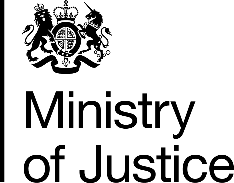 September 2017